ПЕДАГОГИЧЕСКИЙ ПРОЕКТ«Почемучки- исследователи»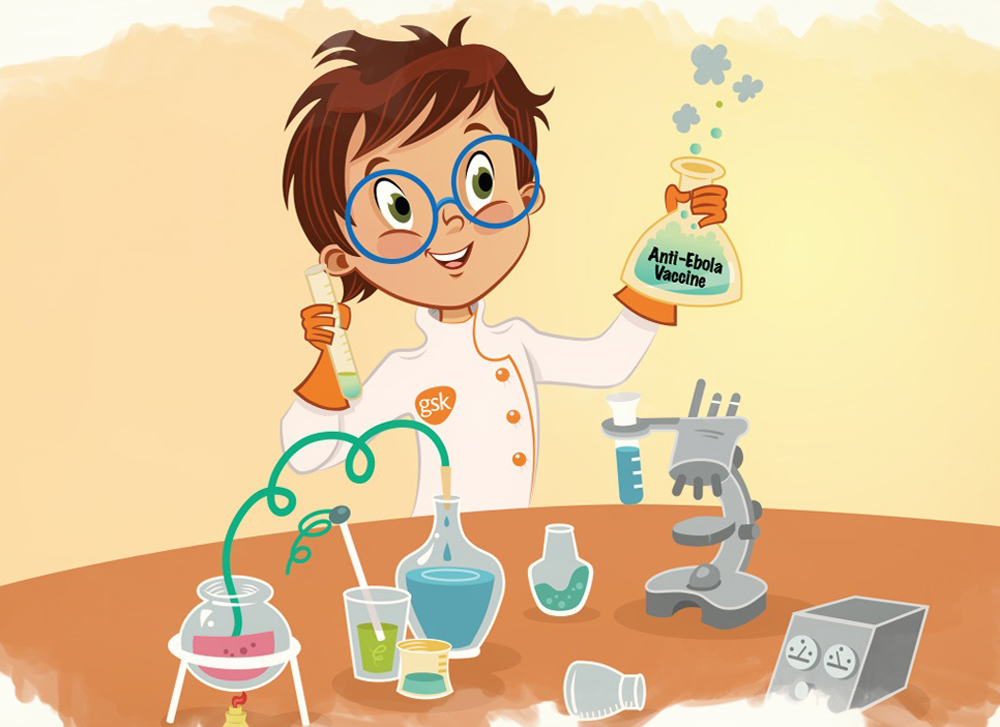 Разработала: воспитатель Iкв.кат.Гребнева О.А.г.о. СаранскАКТУАЛЬНОСТЬ ТЕМЫРебенок – природный исследователь окружающего мира. Мир открывается ребенку через опыт его личных ощущений, действий, переживаний. Благодаря этому он познает мир, в который пришел. Он изучает все как может и чем может – глазами, руками, языком, носом. Он радуется даже самому маленькому открытию. В дошкольном возрасте у них развиваются потребности познания этого мира, которые находят отражение в форме поисковой, исследовательской деятельности, направленные на «открытие нового», которые развивают продуктивные формы мышления. Исследовательская, поисковая активность – естественное состояние ребенка, он настроен на освоение окружающего мира, он хочет его познавать. Это внутреннее стремление к исследованию порождает исследовательское поведение и создает условия для того, чтобы психическое развитие ребенка изначально разворачивалось как процесс саморазвития.3адача педагога – не пресекать исследовательскую, поисковую активность детей, а наоборот, активно помогать и способствовать ее развитию. Познавательно- исследовательская деятельность – форма активности ребенка, направленная на познание свойств и связей объектов; способствует формированию целостной картины мира. Исследования Н. Н. Поддьякова, подтверждают, что экспериментирование претендует на роль ведущей деятельности в период дошкольного детства, основу которого составляет познавательное ориентирование. Главное достоинство метода экспериментирования заключается в том, что он дает детям реальные представления о различных сторонах изучаемого объекта, о его взаимоотношениях с другими объектами и со средой обитания. В процессе эксперимента идет обогащение памяти ребенка, активизируются его мыслительные процессы, так как постоянно возникает необходимость анализа и сравнения, классификации и обобщения. Необходимость давать отчет об увиденном, формулировать обнаруженные закономерности и выводы стимулирует развитие речи. Тип проекта:    - исследовательский;    -долгосрочный;    - групповой.Участники проекта:   - дети 4-7 лет;  - родители воспитанников;- воспитатели.Основные формы реализации проекта:- НОД; прогулки; экскурсии;- оснащение предметно-развивающей среды;- работа с родителями;- игровая деятельность (настольно-печатные игры, игры - эксперименты, дидактические игры).Цель проекта:Развитие познавательного интереса детей в процессе опытно – экспериментальной деятельности.Задачи проекта:расширять представление детей о физических свойствах окружающего мира;знакомить детей со свойствами различных предметов, природных материалов; - развитие мыслительных процессов, самостоятельности;воспитание гуманно-ценностного отношения к природе;создание необходимых условий для развития опытно – экспериментальной деятельности детей;формировать опыт выполнения правил техники безопасности при проведении экспериментов;привлечение родителей к совместной деятельности.Предполагаемый  результат: Проявляет устойчивый познавательный интерес к экспериментированию.Выдвигает гипотезы, предположения, способы их решения, широко пользуясь аргументацией и доказательствами.Самостоятельно планирует предстоящую деятельность; осознанно выбирает предметы и материалы для самостоятельной деятельности в соответствии с их качествами, свойствами и назначением.Проявляет инициативу и творчество в решении поставленных задач.В диалоге со взрослыми поясняет ход деятельности, делает выводы.Этапы выполнения работы по проектуОбеспечениеМетодическоеПрограмма воспитания и обучения в детском саду «От рождения до школы».Веракса Н.Е., Галимов О.Р. Познавательно-исследовательская деятельность дошкольников. М.: Мозаика-синтез, 2015.Организация опытно-экспериментальной деятельности в ДОУ. СПб.: Детство-пресс, 2012.Куликова И.Э., Совгир Н.Н. Детское экспериментирование. М.: Педагогическое общество России, 2005.Дыбина О.В., Рахманова Н.П., Щетинина В.В. Неизведанное рядом: Занимательные опыты и эксперименты для дошкольников. М.: Сфера, 2001.Материально-техническиеИзготовление атрибутов, стенгазет, альбомов, фотоальбомов.Выставка детских работ по проекту.Оформление экспериментального уголка - выставки для детей и родителей.Использование аудиозаписи.Видеосъёмка.ДидактическоеКонспекты НОД, бесед, консультаций, экскурсий.Дидактические игры.ЭтапыСрокиСодержание работы1 Подготовительный (разработка проекта)с 01.05.2017 г. по 30.09.2017 г.-определение проблемы-постановка целей и задачи-подбор методической и научно-популярной литературы, иллюстративного материала;-подбор материалов, атрибутов игрушек;-изготовление дидактических игр;-составление перспективного плана мероприятий-введение детей в проблемную ситуацию, доступную их пониманию;-формирование устойчивого интереса к тематике проекта.2Исследовательскийс 1.10.2017 г. по 30.04.2019г.-выполнение проекта3Заключительныйс 01.05.2019г. по 31.05.2019г.-анализ достижения поставленной цели и полученных результатов;-обобщение результатов работы формулировка выводов;-составление рекомендации.4Презентация проекта21.05.2019г.-мастер-класс по теме: «Почемучки-исследователи».